Витяг з протоколу №4 засідання педагогічної ради ЗОШ І-ІІ ступеня с. Яревищевід 14 ТРАВНЯ 2018 рокуПро вибір і замовлення підручників для учнів 1 класу та педагогічних працівників школи.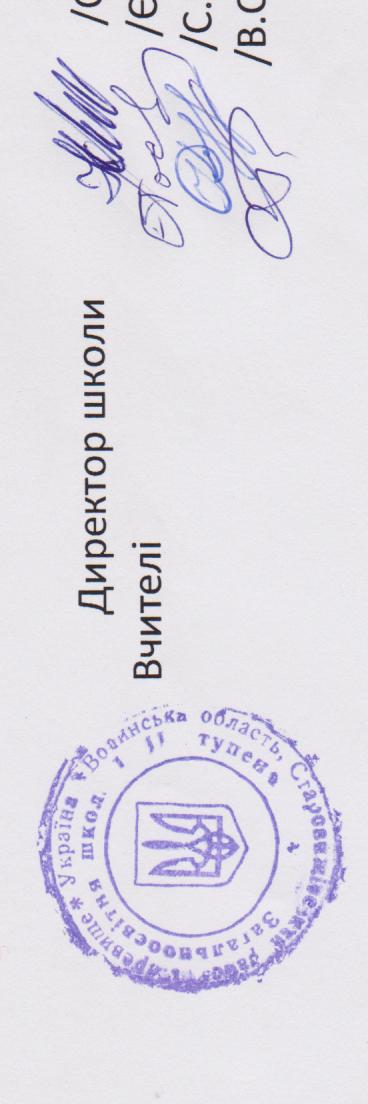 Директор школи                           /С.П.Короц/                                      Вчителі                                                  /Є.В. Постригач/                                                             /С.С. Кулик/                                                                  /В.С. Постригач/№Назва підручникаАвторМова підручникаЗамовлено: Замовлено:  для учнівдля вчителів1Українська мова. Буквар.Большакова І.О.,  Пристінська М.С.Большакова І.О.,  Пристінська М.С.Большакова І.О.,  Пристінська М.С.укр712Англійська моваМітчел Х.К.укр713МатематикаГісь О.М., Філяк І.В.Гісь О.М., Філяк І.В.Гісь О.М., Філяк І.В.укр714Я досліджую світБольшакова І.О.,  Пристінська М.С.Большакова І.О.,  Пристінська М.С.Большакова І.О.,  Пристінська М.С.укр715МистецтвоМасол Л.М.,  Гайдамака О.В., Колотило О.М.Масол Л.М.,  Гайдамака О.В., Колотило О.М.Масол Л.М.,  Гайдамака О.В., Колотило О.М.укр71